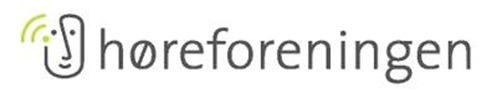 Billund LokalafdelingHøreforeningen indbyder til en tekstet gudstjeneste i den nyrenoverede Billund Kirke, Hans Jensensvej 4, 7190 Billund søndag den 21. januar kl.  9.00.Provst Peter Fredensborg, Billund og landsdelspræst Søren Skov Johansen,  Kirkeudvalg Vest for hørehæmmede, vil i fællesskab forestå den kirkelige handling.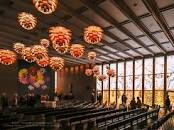 Efter gudstjenesten vil menighedsrådets formand Else Marie Madsen fortælle om renoveringen og indretningen af kirkesalen, som blev indviet i maj 2023, hvor Billund Kirke og Billund Centret kunne fejre 50-års jubilæum. Kirkesalen er utrolig flot renoveret.Når fortællinger og rundvisning er afsluttet, så indbyder Høreforeningen til frokost på ”Cafe Gyttegård ” Billundvej 43, 7250 Hejnsvig, hvor alle som har interesse i at være med er hjertelig velkommen. Frokosten koster kr.  50,- som man gerne må betale via mobile Pay nr.  3012 8351 (Karin Hansen) senest mandag den 15. januar, så er man automatisk tilmeldt. Har man ikke mulighed for mobil betaling, så mail blot til Kristian Hansen  karinogkristian@gmail.com eller sms/ring på 3012 8351 senest mandag den 15. januar, og betal søndag den 21. januar på Gyttegård.      Drikkevarer skal købes i Cafe Gyttegård, og er ikke indregnet i prisen på kr. 50,-            Der skrivetolkning og teleslynge i Kirkesalen, og skrivetolkning på Gyttegård.            Kender I nogen som kunne tænke sig at være med til arrangementet, så sig det blot til dem, også selv om de ikke er medlem af Høreforeningen.Mange venlige hilsnerHøreforeningenFølg os på www.billund-hoereforening.dk